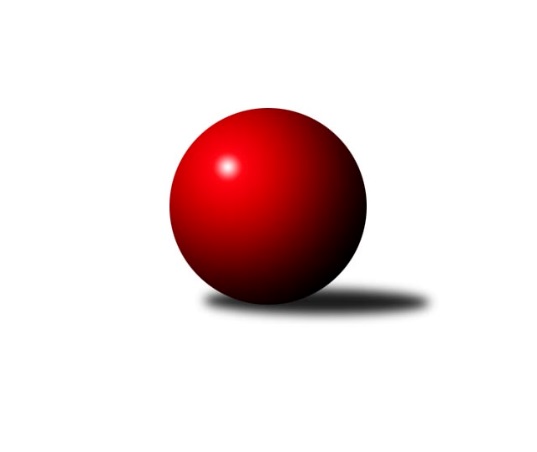 Č.5Ročník 2017/2018	21.10.2017Nejlepšího výkonu v tomto kole: 3403 dosáhlo družstvo: TJ Slovan Kamenice nad Lipou3. KLM D 2017/2018Výsledky 5. kolaSouhrnný přehled výsledků:KK Slovan Rosice B	- TJ Sokol Slavonice A	1:7	3191:3212	9.5:14.5	21.10.TJ BOPO Třebíč	- TJ Centropen Dačice B	2:6	3288:3382	9.0:15.0	21.10.TJ Sokol Husovice C	- SK Baník Ratiškovice	2:6	3099:3149	12.0:12.0	21.10.SK Podlužan Prušánky 	- TJ Sokol Mistřín 	4:4	3252:3230	10.5:13.5	21.10.KK Slavoj Žirovnice 	- TJ Lokomotiva České Budějovice 	6:2	3318:3261	12.0:12.0	21.10.TJ Slovan Kamenice nad Lipou	- TJ Sokol Šanov 	7:1	3403:3228	19.0:5.0	21.10.Tabulka družstev:	1.	TJ Slovan Kamenice nad Lipou	5	5	0	0	33.0 : 7.0 	80.5 : 39.5 	 3307	10	2.	KK Slavoj Žirovnice	5	4	0	1	27.0 : 13.0 	69.0 : 51.0 	 3203	8	3.	TJ Sokol Šanov	5	4	0	1	24.0 : 16.0 	63.5 : 56.5 	 3252	8	4.	SK Baník Ratiškovice	5	3	0	2	24.0 : 16.0 	60.0 : 60.0 	 3189	6	5.	SK Podlužan Prušánky	5	2	1	2	21.5 : 18.5 	57.5 : 62.5 	 3234	5	6.	TJ Lokomotiva České Budějovice	5	2	0	3	18.5 : 21.5 	61.0 : 59.0 	 3225	4	7.	TJ Sokol Slavonice A	5	2	0	3	18.0 : 22.0 	60.0 : 60.0 	 3144	4	8.	TJ Centropen Dačice B	5	2	0	3	18.0 : 22.0 	58.5 : 61.5 	 3289	4	9.	TJ Sokol Husovice C	5	2	0	3	18.0 : 22.0 	58.0 : 62.0 	 3242	4	10.	TJ BOPO Třebíč	5	2	0	3	17.0 : 23.0 	51.0 : 69.0 	 3161	4	11.	TJ Sokol Mistřín	5	1	1	3	15.0 : 25.0 	56.5 : 63.5 	 3205	3	12.	KK Slovan Rosice B	5	0	0	5	6.0 : 34.0 	44.5 : 75.5 	 3159	0Podrobné výsledky kola:	 KK Slovan Rosice B	3191	1:7	3212	TJ Sokol Slavonice A	Michal Hrdlička	139 	 127 	 152 	141	559 	 1.5:2.5 	 559 	 141	131 	 152	135	Jiří Svoboda	Milan Bělíček	136 	 125 	 132 	125	518 	 2:2 	 521 	 141	118 	 139	123	Miroslav Bartoška	Miroslav Ptáček	130 	 135 	 123 	148	536 	 1:3 	 548 	 137	148 	 138	125	Zdeněk Holub	Karel Plaga	128 	 116 	 139 	140	523 	 2:2 	 543 	 109	147 	 157	130	Rudolf Borovský	Michal Klvaňa	135 	 140 	 142 	120	537 	 3:1 	 502 	 122	127 	 123	130	Jiří Ondrák ml. *1	Petr Špatný	132 	 137 	 121 	128	518 	 0:4 	 539 	 133	138 	 127	141	Jiří Matoušekrozhodčí: střídání: *1 od 58. hodu Pavel BlažekNejlepšího výkonu v tomto utkání: 559 kuželek dosáhli: Michal Hrdlička, Jiří Svoboda	 TJ BOPO Třebíč	3288	2:6	3382	TJ Centropen Dačice B	František Jakoubek	137 	 132 	 126 	149	544 	 2:2 	 552 	 145	130 	 133	144	Vlastimil Musel	Filip Šupčík	137 	 145 	 137 	147	566 	 1:3 	 617 	 161	142 	 149	165	Jiří Malínek	ml. Šplíchal	129 	 139 	 120 	125	513 	 1:3 	 553 	 145	124 	 143	141	Petr Semorád	Pavel Šplíchal st. *1	122 	 120 	 124 	143	509 	 0:4 	 552 	 123	136 	 148	145	Lukáš Prkna	Bohumil Drápela	144 	 137 	 143 	148	572 	 3:1 	 546 	 126	155 	 127	138	Lukáš Křížek	Miroslav Mátl	141 	 144 	 146 	153	584 	 2:2 	 562 	 151	134 	 148	129	Karel Kuncrozhodčí: střídání: *1 od 60. hodu Jan GrygarNejlepší výkon utkání: 617 - Jiří Malínek	 TJ Sokol Husovice C	3099	2:6	3149	SK Baník Ratiškovice	Petr Trusina	130 	 120 	 113 	137	500 	 2:2 	 512 	 119	159 	 117	117	Aleš Zálešák	Marek Rozsíval *1	126 	 109 	 142 	116	493 	 1:3 	 536 	 131	148 	 115	142	Michal Tušl	Igor Sedlák	133 	 132 	 145 	136	546 	 4:0 	 519 	 132	128 	 136	123	Dominik Schüller	Lukáš Chadim *2	113 	 117 	 118 	141	489 	 1:3 	 492 	 124	122 	 127	119	Václav Podéšť	Dalibor Dvorník	149 	 119 	 129 	127	524 	 1:3 	 552 	 130	129 	 144	149	Viktor Výleta	Tomáš Válka	142 	 137 	 143 	125	547 	 3:1 	 538 	 137	149 	 132	120	Pavel Holomekrozhodčí: střídání: *1 od 45. hodu Martin Gabrhel, *2 od 61. hodu Radim MeluzínNejlepší výkon utkání: 552 - Viktor Výleta	 SK Podlužan Prušánky 	3252	4:4	3230	TJ Sokol Mistřín 	Dominik Fojtík	140 	 126 	 133 	135	534 	 1:3 	 540 	 143	114 	 134	149	Radim Pešl	Lukáš Hlavinka	137 	 131 	 116 	152	536 	 1:3 	 563 	 145	132 	 142	144	Zbyněk Cízler	Vojtěch Novák	122 	 151 	 134 	134	541 	 1.5:2.5 	 521 	 129	116 	 134	142	Luděk Svozil	Jan Zálešák	135 	 142 	 119 	137	533 	 3:1 	 514 	 131	135 	 127	121	Jakub Cizler	ml. Esterka	145 	 137 	 125 	137	544 	 3:1 	 512 	 123	118 	 135	136	Radek Blaha	Zdeněk Zálešák	139 	 163 	 134 	128	564 	 1:3 	 580 	 149	140 	 143	148	Zbyněk Bábíčekrozhodčí: Nejlepší výkon utkání: 580 - Zbyněk Bábíček	 KK Slavoj Žirovnice 	3318	6:2	3261	TJ Lokomotiva České Budějovice 	Jakub Kožich	134 	 128 	 148 	139	549 	 2:2 	 543 	 127	131 	 141	144	Tomáš Reban	Pavel Ryšavý	131 	 135 	 132 	109	507 	 0:4 	 550 	 142	138 	 136	134	Martin Voltr	David Švéda	165 	 133 	 144 	143	585 	 1:3 	 573 	 124	151 	 149	149	Jiří Reban	Patrik Solař	146 	 132 	 146 	120	544 	 3:1 	 516 	 132	121 	 133	130	Pavel Černý	Miroslav Čekal	137 	 113 	 149 	141	540 	 3:1 	 533 	 136	132 	 144	121	Jan Sýkora	Libor Kočovský	147 	 151 	 149 	146	593 	 3:1 	 546 	 175	121 	 133	117	Zdeněk Kamišrozhodčí: Nejlepší výkon utkání: 593 - Libor Kočovský	 TJ Slovan Kamenice nad Lipou	3403	7:1	3228	TJ Sokol Šanov 	Lukáš Dúška	127 	 148 	 139 	128	542 	 4:0 	 518 	 123	145 	 127	123	Milan Volf	Pavel Ježek	143 	 142 	 150 	129	564 	 3:1 	 550 	 155	138 	 141	116	Michal Stieranka	Jakub Ouhel	148 	 133 	 150 	154	585 	 3:1 	 540 	 134	138 	 129	139	Aleš Procházka	David Dúška	120 	 129 	 137 	142	528 	 1:3 	 558 	 144	149 	 122	143	Petr Mika	Petr Šindelář	148 	 149 	 162 	141	600 	 4:0 	 549 	 140	141 	 140	128	Petr Bakaj	Karel Dúška	133 	 147 	 154 	150	584 	 4:0 	 513 	 130	132 	 136	115	Jiří Staníkrozhodčí: Nejlepší výkon utkání: 600 - Petr ŠindelářPořadí jednotlivců:	jméno hráče	družstvo	celkem	plné	dorážka	chyby	poměr kuž.	Maximum	1.	Petr Mika 	TJ Sokol Šanov 	582.88	377.8	205.1	1.5	4/4	(600)	2.	Jakub Ouhel 	TJ Slovan Kamenice nad Lipou	582.22	370.3	211.9	1.1	3/3	(598)	3.	Jiří Malínek 	TJ Centropen Dačice B	575.88	372.6	203.3	3.9	4/4	(617)	4.	Marek Rozsíval 	TJ Sokol Husovice C	571.00	367.2	203.8	3.0	3/3	(592)	5.	Karel Dúška 	TJ Slovan Kamenice nad Lipou	565.44	378.7	186.8	2.6	3/3	(594)	6.	Jakub Kožich 	KK Slavoj Žirovnice 	560.33	368.3	192.0	2.5	3/3	(590)	7.	František Jakoubek 	TJ BOPO Třebíč	560.33	375.2	185.2	3.0	2/3	(576)	8.	Lukáš Prkna 	TJ Centropen Dačice B	559.33	372.3	187.0	5.0	3/4	(577)	9.	Michal Hrdlička 	KK Slovan Rosice B	559.00	366.3	192.7	3.7	3/3	(589)	10.	Michal Tušl 	SK Baník Ratiškovice	558.83	372.7	186.2	3.8	3/4	(602)	11.	Dominik Fojtík 	SK Podlužan Prušánky 	554.89	375.8	179.1	4.6	3/3	(611)	12.	Libor Kočovský 	KK Slavoj Žirovnice 	554.56	370.4	184.1	2.8	3/3	(593)	13.	Lukáš Křížek 	TJ Centropen Dačice B	554.50	374.4	180.1	4.6	4/4	(587)	14.	Bohumil Drápela 	TJ BOPO Třebíč	553.33	371.8	181.6	3.6	3/3	(590)	15.	Zdeněk Zálešák 	SK Podlužan Prušánky 	552.11	374.4	177.7	4.1	3/3	(596)	16.	Zbyněk Bábíček 	TJ Sokol Mistřín 	551.33	364.0	187.3	6.0	3/4	(580)	17.	Zdeněk Kamiš 	TJ Lokomotiva České Budějovice 	550.75	358.1	192.6	2.5	4/4	(575)	18.	David Dúška 	TJ Slovan Kamenice nad Lipou	549.44	374.3	175.1	5.0	3/3	(592)	19.	Michal Stieranka 	TJ Sokol Šanov 	549.25	357.3	192.0	5.8	4/4	(610)	20.	Viktor Výleta 	SK Baník Ratiškovice	549.13	354.9	194.3	3.0	4/4	(582)	21.	Karel Kunc 	TJ Centropen Dačice B	548.63	359.3	189.4	3.3	4/4	(562)	22.	Jiří Svoboda 	TJ Sokol Slavonice A	548.00	369.4	178.6	4.0	4/4	(563)	23.	Lukáš Dúška 	TJ Slovan Kamenice nad Lipou	547.78	367.9	179.9	4.1	3/3	(596)	24.	Petr Šindelář 	TJ Slovan Kamenice nad Lipou	547.22	370.6	176.7	7.4	3/3	(600)	25.	Jiří Reban 	TJ Lokomotiva České Budějovice 	546.25	363.1	183.1	5.1	4/4	(573)	26.	Dalibor Dvorník 	TJ Sokol Husovice C	545.33	365.8	179.5	4.5	3/3	(558)	27.	Lukáš Chadim 	TJ Sokol Husovice C	545.00	371.3	173.7	3.2	3/3	(562)	28.	Jiří Matoušek 	TJ Sokol Slavonice A	543.50	373.5	170.0	3.2	3/4	(553)	29.	Vlastimil Musel 	TJ Centropen Dačice B	542.67	365.0	177.7	8.8	3/4	(566)	30.	Martin Gabrhel 	TJ Sokol Husovice C	540.83	375.2	165.7	9.0	3/3	(556)	31.	Miroslav Ptáček 	KK Slovan Rosice B	540.67	362.3	178.3	5.0	3/3	(560)	32.	Pavel Černý 	TJ Lokomotiva České Budějovice 	540.00	359.1	180.9	6.0	4/4	(561)	33.	Jan Zálešák 	SK Podlužan Prušánky 	539.83	366.0	173.8	2.8	3/3	(564)	34.	Vojtěch Novák 	SK Podlužan Prušánky 	539.67	365.8	173.9	6.4	3/3	(563)	35.	Tomáš Červenka 	TJ Sokol Šanov 	538.67	365.0	173.7	7.0	3/4	(585)	36.	Miroslav Mátl 	TJ BOPO Třebíč	537.67	360.4	177.2	2.2	3/3	(584)	37.	Martin Voltr 	TJ Lokomotiva České Budějovice 	537.50	361.4	176.1	3.1	4/4	(553)	38.	Aleš Procházka 	TJ Sokol Šanov 	536.50	367.0	169.5	4.0	4/4	(557)	39.	Zbyněk Cízler 	TJ Sokol Mistřín 	536.00	362.2	173.8	3.7	3/4	(563)	40.	Aleš Zálešák 	SK Baník Ratiškovice	535.50	358.0	177.5	7.4	4/4	(581)	41.	Pavel Holomek 	SK Baník Ratiškovice	535.38	362.6	172.8	7.0	4/4	(547)	42.	Petr Semorád 	TJ Centropen Dačice B	535.33	362.0	173.3	6.7	3/4	(553)	43.	Lukáš Hlavinka 	SK Podlužan Prušánky 	535.00	356.8	178.2	4.0	3/3	(568)	44.	ml. Šplíchal 	TJ BOPO Třebíč	534.25	362.0	172.3	8.0	2/3	(564)	45.	David Švéda 	KK Slavoj Žirovnice 	533.67	359.3	174.3	4.1	3/3	(601)	46.	Radim Pešl 	TJ Sokol Mistřín 	533.25	353.8	179.5	8.0	4/4	(549)	47.	Stanislav Žáček 	KK Slovan Rosice B	532.67	356.3	176.3	2.7	3/3	(546)	48.	Jiří Staník 	TJ Sokol Šanov 	532.50	355.5	177.0	4.3	4/4	(576)	49.	Pavel Ryšavý 	KK Slavoj Žirovnice 	532.11	365.1	167.0	5.2	3/3	(587)	50.	Tomáš Reban 	TJ Lokomotiva České Budějovice 	531.00	370.0	161.0	6.0	4/4	(543)	51.	Radim Meluzín 	TJ Sokol Husovice C	530.50	357.3	173.2	4.5	3/3	(557)	52.	Luděk Svozil 	TJ Sokol Mistřín 	529.50	365.4	164.1	3.5	4/4	(560)	53.	Radek Blaha 	TJ Sokol Mistřín 	529.25	374.8	154.5	7.0	4/4	(540)	54.	Petr Špatný 	KK Slovan Rosice B	524.17	352.5	171.7	6.7	3/3	(535)	55.	Dominik Schüller 	SK Baník Ratiškovice	524.00	347.5	176.5	7.7	3/4	(537)	56.	Milan Volf 	TJ Sokol Šanov 	523.33	345.7	177.7	4.3	3/4	(566)	57.	Miroslav Bartoška 	TJ Sokol Slavonice A	523.33	366.3	157.0	9.3	3/4	(548)	58.	Jakub Cizler 	TJ Sokol Mistřín 	522.88	357.0	165.9	5.3	4/4	(555)	59.	Stanislav Dvořák 	TJ Centropen Dačice B	522.67	342.3	180.3	10.0	3/4	(551)	60.	Jan Sýkora 	TJ Lokomotiva České Budějovice 	519.67	356.8	162.8	8.8	3/4	(533)	61.	Rudolf Borovský 	TJ Sokol Slavonice A	518.88	347.8	171.1	5.8	4/4	(543)	62.	Miroslav Čekal 	KK Slavoj Žirovnice 	518.44	360.9	157.6	11.7	3/3	(550)	63.	Patrik Solař 	KK Slavoj Žirovnice 	517.75	355.0	162.8	8.0	2/3	(544)	64.	Pavel Blažek 	TJ Sokol Slavonice A	517.50	352.2	165.3	7.2	3/4	(532)	65.	Filip Šupčík 	TJ BOPO Třebíč	516.50	368.2	148.3	9.0	3/3	(566)	66.	Petr Trusina 	TJ Sokol Husovice C	515.00	354.0	161.0	9.7	3/3	(533)	67.	Karel Plaga 	KK Slovan Rosice B	513.75	365.8	148.0	9.5	2/3	(536)	68.	Milan Bělíček 	KK Slovan Rosice B	513.33	356.0	157.3	7.2	2/3	(557)	69.	Zdeněk Holub 	TJ Sokol Slavonice A	508.67	342.3	166.3	4.7	3/4	(548)	70.	Ľubomír Kalakaj 	KK Slovan Rosice B	506.50	342.5	164.0	10.0	2/3	(515)	71.	Stanislav Zálešák 	SK Podlužan Prušánky 	503.00	360.0	143.0	6.5	2/3	(516)	72.	František Kožich 	KK Slavoj Žirovnice 	502.00	354.3	147.8	5.8	2/3	(532)	73.	Václav Podéšť 	SK Baník Ratiškovice	501.88	341.5	160.4	5.3	4/4	(577)	74.	Pavel Šplíchal  st.	TJ BOPO Třebíč	499.50	337.0	162.5	9.7	3/3	(557)		Martin Fiala 	TJ Sokol Mistřín 	562.00	373.0	189.0	3.0	1/4	(562)		Pavel Ježek 	TJ Slovan Kamenice nad Lipou	552.33	370.7	181.7	4.3	1/3	(564)		Petr Bakaj 	TJ Sokol Šanov 	552.25	364.8	187.5	6.8	2/4	(579)		Pavel Švec 	TJ BOPO Třebíč	543.00	360.0	183.0	11.0	1/3	(543)		Tomáš Válka 	TJ Sokol Husovice C	539.50	364.0	175.5	3.5	1/3	(547)		Zdeněk Sedláček 	TJ Sokol Mistřín 	535.00	360.0	175.0	6.0	1/4	(535)		Jiří Ondrák  ml.	TJ Sokol Slavonice A	535.00	369.0	166.0	6.0	2/4	(536)		Michal Klvaňa 	KK Slovan Rosice B	531.33	362.3	169.0	7.7	1/3	(537)		ml. Esterka 	SK Podlužan Prušánky 	531.33	369.0	162.3	5.7	1/3	(544)		Igor Sedlák 	TJ Sokol Husovice C	530.50	371.5	159.0	6.0	1/3	(546)		Kamil Polomski 	TJ BOPO Třebíč	526.00	360.0	166.0	4.0	1/3	(526)		Milan Podhradský 	TJ Slovan Kamenice nad Lipou	526.00	360.0	166.0	6.0	1/3	(526)		Václav Klojda  ml.	TJ Lokomotiva České Budějovice 	521.50	351.0	170.5	4.5	2/4	(522)		Jakub Tomančák 	SK Baník Ratiškovice	515.00	361.0	154.0	6.0	1/4	(515)		Stanislav Červenka 	TJ Sokol Šanov 	503.50	360.0	143.5	9.0	2/4	(513)		Luděk Vacenovský 	SK Baník Ratiškovice	503.00	336.0	167.0	10.0	1/4	(503)		Jan Grygar 	TJ BOPO Třebíč	453.00	326.0	127.0	17.0	1/3	(453)Sportovně technické informace:Starty náhradníků:registrační číslo	jméno a příjmení 	datum startu 	družstvo	číslo startu22555	Michal Stieranka	21.10.2017	TJ Sokol Šanov 	4x14016	František Jakoubek	21.10.2017	TJ BOPO Třebíč	4x7232	Zdeněk Zálešák	21.10.2017	SK Podlužan Prušánky 	5x1512	Pavel Černý	21.10.2017	TJ Lokomotiva České Budějovice 	5x22721	Dominik Schüller	21.10.2017	SK Baník Ratiškovice	4x13881	Jiří Staník	21.10.2017	TJ Sokol Šanov 	4x15038	Lukáš Hlavinka	21.10.2017	SK Podlužan Prušánky 	5x15793	Aleš Zálešák	21.10.2017	SK Baník Ratiškovice	5x5761	Pavel Ježek	21.10.2017	TJ Slovan Kamenice nad Lipou	4x17612	Jan Grygar	21.10.2017	TJ BOPO Třebíč	3x18302	Michal Hrdlička	21.10.2017	KK Slovan Rosice B	5x12607	Lukáš Chadim	21.10.2017	TJ Sokol Husovice C	5x18744	Dalibor Dvorník	21.10.2017	TJ Sokol Husovice C	5x20267	Michal Tušl	21.10.2017	SK Baník Ratiškovice	4x18353	Petr Semorád	21.10.2017	TJ Centropen Dačice B	4x20277	Vlastimil Musel	21.10.2017	TJ Centropen Dačice B	5x20278	Lukáš Křížek	21.10.2017	TJ Centropen Dačice B	5x3096	Pavel Blažek	21.10.2017	TJ Sokol Slavonice A	5x3100	Jiří Svoboda	21.10.2017	TJ Sokol Slavonice A	5x4989	Miroslav Bartoška	21.10.2017	TJ Sokol Slavonice A	5x10975	Jiří Ondrák ml.	21.10.2017	TJ Sokol Slavonice A	4x11731	Zdeněk Holub	21.10.2017	TJ Sokol Slavonice A	4x3085	Rudolf Borovský	21.10.2017	TJ Sokol Slavonice A	5x20775	David Švéda	21.10.2017	KK Slavoj Žirovnice 	5x20196	Patrik Solař	21.10.2017	KK Slavoj Žirovnice 	3x22610	Petr Bakaj	21.10.2017	TJ Sokol Šanov 	3x11534	Petr Mika	21.10.2017	TJ Sokol Šanov 	5x6397	Jiří Malínek	21.10.2017	TJ Centropen Dačice B	5x19575	Lukáš Prkna	21.10.2017	TJ Centropen Dačice B	4x3062	Karel Dúška	21.10.2017	TJ Slovan Kamenice nad Lipou	5x19457	Petr Šindelář	21.10.2017	TJ Slovan Kamenice nad Lipou	5x19352	Jakub Ouhel	21.10.2017	TJ Slovan Kamenice nad Lipou	5x22305	Lukáš Dúška	21.10.2017	TJ Slovan Kamenice nad Lipou	5x19306	Jakub Cizler	21.10.2017	TJ Sokol Mistřín 	5x24793	Martin Gabrhel	21.10.2017	TJ Sokol Husovice C	5x18086	Jan Sýkora	21.10.2017	TJ Lokomotiva České Budějovice 	4x1517	Jiří Reban	21.10.2017	TJ Lokomotiva České Budějovice 	5x15816	Tomáš Válka	21.10.2017	TJ Sokol Husovice C	2x22326	Dominik Fojtík	21.10.2017	SK Podlužan Prušánky 	5x21792	Jan Zálešák	21.10.2017	SK Podlužan Prušánky 	4x18757	Stanislav Esterka	21.10.2017	SK Podlužan Prušánky 	3x18089	Radim Pešl	21.10.2017	TJ Sokol Mistřín 	5x19599	Pavel Šplíchal	21.10.2017	TJ BOPO Třebíč	3x7422	Bohumil Drápela	21.10.2017	TJ BOPO Třebíč	5x9798	Petr Špatný	21.10.2017	KK Slovan Rosice B	4x8225	Karel Plaga	21.10.2017	KK Slovan Rosice B	4x3029	Miroslav Čekal	21.10.2017	KK Slavoj Žirovnice 	5x8912	Luděk Svozil	21.10.2017	TJ Sokol Mistřín 	5x19085	Marek Rozsíval	21.10.2017	TJ Sokol Husovice C	6x21883	Tomáš Reban	21.10.2017	TJ Lokomotiva České Budějovice 	4x7176	Pavel Holomek	21.10.2017	SK Baník Ratiškovice	5x17307	Filip Šupčík	21.10.2017	TJ BOPO Třebíč	5x8803	Pavel Šplíchal st.	21.10.2017	TJ BOPO Třebíč	5x18980	Michal Klvaňa	21.10.2017	KK Slovan Rosice B	4x14656	Libor Kočovský	21.10.2017	KK Slavoj Žirovnice 	5x11469	Karel Kunc	21.10.2017	TJ Centropen Dačice B	5x21662	Jiří Matoušek	21.10.2017	TJ Sokol Slavonice A	5x14417	Pavel Ryšavý	21.10.2017	KK Slavoj Žirovnice 	5x7335	Miroslav Ptáček	21.10.2017	KK Slovan Rosice B	5x14304	Zbyněk Bábíček	21.10.2017	TJ Sokol Mistřín 	4x23876	Milan Volf	21.10.2017	TJ Sokol Šanov 	3x23813	Igor Sedlák	21.10.2017	TJ Sokol Husovice C	3x18134	Jakub Kožich	21.10.2017	KK Slavoj Žirovnice 	4x17426	Milan Bělíček	21.10.2017	KK Slovan Rosice B	4x10156	Václav Podéšť	21.10.2017	SK Baník Ratiškovice	5x20790	Vojtěch Novák	21.10.2017	SK Podlužan Prušánky 	5x13206	Zbyněk Cizler	21.10.2017	TJ Sokol Mistřín 	4x17105	Radek Blaha	21.10.2017	TJ Sokol Mistřín 	5x7545	Miroslav Mátl	21.10.2017	TJ BOPO Třebíč	5x16171	Zdeněk Kamiš	21.10.2017	TJ Lokomotiva České Budějovice 	5x13220	Viktor Výleta	21.10.2017	SK Baník Ratiškovice	5x19492	David Dúška	21.10.2017	TJ Slovan Kamenice nad Lipou	5x15159	Petr Trusina	21.10.2017	TJ Sokol Husovice C	3x20840	Radim Meluzín	21.10.2017	TJ Sokol Husovice C	5x12359	Aleš Procházka	21.10.2017	TJ Sokol Šanov 	5x4631	Martin Voltr	21.10.2017	TJ Lokomotiva České Budějovice 	5x
Hráči dopsaní na soupisku:registrační číslo	jméno a příjmení 	datum startu 	družstvo	Program dalšího kola:6. kolo28.10.2017	so	10:00	TJ Sokol Mistřín  - TJ BOPO Třebíč	28.10.2017	so	10:00	TJ Centropen Dačice B - KK Slavoj Žirovnice 	28.10.2017	so	10:00	TJ Lokomotiva České Budějovice  - KK Slovan Rosice B	28.10.2017	so	10:00	SK Baník Ratiškovice - TJ Slovan Kamenice nad Lipou	28.10.2017	so	13:30	TJ Sokol Slavonice A - TJ Sokol Husovice C	28.10.2017	so	16:00	TJ Sokol Šanov  - SK Podlužan Prušánky 	Nejlepší šestka kola - absolutněNejlepší šestka kola - absolutněNejlepší šestka kola - absolutněNejlepší šestka kola - absolutněNejlepší šestka kola - dle průměru kuželenNejlepší šestka kola - dle průměru kuželenNejlepší šestka kola - dle průměru kuželenNejlepší šestka kola - dle průměru kuželenNejlepší šestka kola - dle průměru kuželenPočetJménoNázev týmuVýkonPočetJménoNázev týmuPrůměr (%)Výkon2xJiří MalínekDačice6172xJiří MalínekDačice113.086171xPetr ŠindelářKamenice n. L.6001xPetr ŠindelářKamenice n. L.111.156001xLibor KočovskýŽirovnice 5931xLibor KočovskýŽirovnice 111.035933xJakub OuhelKamenice n. L.5852xDavid ŠvédaŽirovnice 109.535852xDavid ŠvédaŽirovnice 5853xJakub OuhelKamenice n. L.108.385852xKarel DúškaKamenice n. L.5842xKarel DúškaKamenice n. L.108.19584